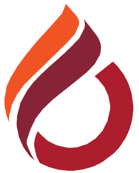 THESIS APPROVAL CERTIFICATEThe thesis study of  [1] Program student [2] with student number [3] titled “[4]” has been approved with unanimity of votes by the jury and has been accepted as a [5] Thesis.Thesis Defense Date:	…/…/20… DECLARATIONName and Surname:		…..      Title of the Thesis:	….. Supervisor(s): 	Prof. Dr. …. Year:				…..  I hereby declare that all information in this document has been obtained and presented in accordance with academic rules and ethical conduct. I also declare that, as required by these rules and conduct, I have fully cited and referenced all material and results that are not original to this work. I hereby declare that the Cyprus International University, Institute of Graduate Studies and Research is allowed to store and make available electronically the present thesis.   This thesis will be published via CIU Library; Immediately; 1 year after;2 years after;3 years after;Never.Upon submission to the Cyprus International University, Institute of Graduate Studies and Research.Date: 				……….…....         Signature:			……….…....ACKNOWLEDGEMENTSOn this page, you express gratitude to the people, institutions, and advisors that helped you throughout your work.ABSTRACTTYPE THE TITLE OF YOUR THESIS HERE
Type Your Name Here
[1] Thesis in [2]Supervisor: [3]Co-Supervisor: [4] [5] , [6] pagesThe abstract should be a brief description of the definition, importance, and purpose of the problem the study is attempting to solve. The main parts of the problem should be highlighted. Then, the research method should be explained briefly. The findings of the research method are then briefly explained. The abstract should not be longer than 400 words and should be written with 1 (Single) line spacing. At the bottom of the abstract, keywords related to the study should be included.  Capitalize the first letter in each word in the keywords.  Keywords: ….., ….., ….., ….., …..,…..,…..TABLE OF CONTENTSACKNOWLEDGEMENTS	iABSTRACT	iiTABLE OF CONTENTS	iiiLIST OF TABLES	viiLIST OF FIGURES	viiiABBREVIATIONS	ixCHAPTER ONE	1TYPE YOUR CHAPTER TITLE HERE	11.1 TYPE YOUR SUBTITLE HERE	11.2 TYPE YOUR SUBTITLE HERE	11.3 TYPE YOUR SUBTITLE HERE	11.4 TYPE YOUR SUBTITLE HERE	11.5 TYPE YOUR SUBTITLE HERE	11.6 TYPE YOUR SUBTITLE HERE	11.7 TYPE YOUR SUBTITLE HERE	21.8 TYPE YOUR SUBTITLE HERE	21.8.1 TYPE YOUR SUB-SUBTITLE HERE	21.8.2 TYPE YOUR SUB-SUBTITLE HERE	21.9 TYPE YOUR SUBTITLE HERE	21.10 TYPE YOUR SUBTITLE HERE	2CHAPTER TWO	3TYPE YOUR CHAPTER TITLE HERE	32.1 TYPE YOUR SUBTITLE HERE	32.2 TYPE YOUR SUBTITLE HERE	32.3 TYPE YOUR SUBTITLE HERE	32.4.1 TYPE YOUR SUBTITLE HERE	32.4.2 TYPE YOUR SUBTITLE HERE	32.4.3 TYPE YOUR SUBTITLE HERE	32.5 TYPE YOUR SUBTITLE HERE	42.6 TYPE YOUR SUBTITLE HERE	42.7 TYPE YOUR SUBTITLE HERE	42.8 TYPE YOUR SUBTITLE HERE	42.9 TYPE YOUR SUBTITLE HERE	42.10 TYPE YOUR SUBTITLE HERE	4CHAPTER THREE	5TYPE YOUR CHAPTER TITLE HERE	53.1 TYPE YOUR SUBTITLE HERE	53.2 TYPE YOUR SUBTITLE HERE	53.3 TYPE YOUR SUBTITLE HERE	53.4.1 TYPE YOUR SUBTITLE HERE	53.4.2 TYPE YOUR SUBTITLE HERE	53.4.3 TYPE YOUR SUBTITLE HERE	53.5 TYPE YOUR SUBTITLE HERE	63.6 TYPE YOUR SUBTITLE HERE	63.7 TYPE YOUR SUBTITLE HERE	63.8 TYPE YOUR SUBTITLE HERE	63.9 TYPE YOUR SUBTITLE HERE	63.10 TYPE YOUR SUBTITLE HERE	6CHAPTER FOUR	7TYPE YOUR CHAPTER TITLE HERE	74.1 TYPE YOUR SUBTITLE HERE	74.2 TYPE YOUR SUBTITLE HERE	74.3 TYPE YOUR SUBTITLE HERE	74.4.1 TYPE YOUR SUBTITLE HERE	74.4.2 TYPE YOUR SUBTITLE HERE	74.4.3 TYPE YOUR SUBTITLE HERE	74.5 TYPE YOUR SUBTITLE HERE	84.6 TYPE YOUR SUBTITLE HERE	84.7 TYPE YOUR SUBTITLE HERE	84.8 TYPE YOUR SUBTITLE HERE	84.9 TYPE YOUR SUBTITLE HERE	84.10 TYPE YOUR SUBTITLE HERE	8CHAPTER FIVE	9TYPE YOUR CHAPTER TITLE HERE	95.1 TYPE YOUR SUBTITLE HERE	95.2 TYPE YOUR SUBTITLE HERE	95.3 TYPE YOUR SUBTITLE HERE	95.4.1 TYPE YOUR SUBTITLE HERE	95.4.2 TYPE YOUR SUBTITLE HERE	95.4.3 TYPE YOUR SUBTITLE HERE	95.5 TYPE YOUR SUBTITLE HERE	105.6 TYPE YOUR SUBTITLE HERE	105.7 TYPE YOUR SUBTITLE HERE	105.8 TYPE YOUR SUBTITLE HERE	105.9 TYPE YOUR SUBTITLE HERE	105.10 TYPE YOUR SUBTITLE HERE	10REFERENCES	11APPENDIX A	13IN-TEXT CITATION EXAMPLES	13APPENDIX B	15SAMPLE EQUATIONS	15APPENDIX C	16SAMPLE TABLES	16APPENDIX D	18SAMPLE FIGURES	18LIST OF TABLESTable 1.1: Assistant’s name	28Table 1.2: Type your table title here	31Table 2.1: Type your table title here	41Table 2.2: Type your table title here	45Table 2.3: Type your table title here	52Table 3.1: Type your table title here	57Table 3.2: Type your table title here	65Table 3.3: Type your table title here	68LIST OF FIGURESFigure 1.1: Type your figure title here	28Figure 1.2: Type your figure title here	31Figure 2.1: Type your figure title here	41Figure 2.2: Type your figure title here	45Figure 2.3: Type your figure title here	52Figure 3.1: Type your figure title here	57Figure 3.2: Type your figure title here	65Figure 3.3: Type your figure title here	68ABBREVIATIONSCHAPTER ONETYPE YOUR CHAPTER TITLE HERE1.1 TYPE YOUR SUBTITLE HEREType your text here. The font must be Times New Roman with a size of 12 points. The line spacing must be 1.5 lines.  Paragraphs must have no indentation. They must be justified from both sides.   Type your statements here 1.2 TYPE YOUR SUBTITLE HEREType your statements here 1.3 TYPE YOUR SUBTITLE HEREType your statements here 1.4 TYPE YOUR SUBTITLE HEREType your statements here 1.5 TYPE YOUR SUBTITLE HEREType your statements here 1.6 TYPE YOUR SUBTITLE HEREType your statements here 1.7 TYPE YOUR SUBTITLE HEREType your statements here 1.8 TYPE YOUR SUBTITLE HEREType your statements here 1.8.1 TYPE YOUR SUB-SUBTITLE HERE Type your statements here 1.8.2 TYPE YOUR SUB-SUBTITLE HEREType your statements here 1.9 TYPE YOUR SUBTITLE HEREType your statements here 1.10 TYPE YOUR SUBTITLE HEREType your statements here CHAPTER TWOTYPE YOUR CHAPTER TITLE HERE2.1 TYPE YOUR SUBTITLE HEREType your text here. The font must be Times New Roman with a size of 12 points. The line spacing must be 1.5 lines.  Paragraphs must have no indentation. They must be justified from both sides.   Type your statements here 2.2 TYPE YOUR SUBTITLE HEREType your statements here 2.3 TYPE YOUR SUBTITLE HEREType your statements here 2.4.1 TYPE YOUR SUBTITLE HEREType your statements here 2.4.2 TYPE YOUR SUBTITLE HEREType your statements here 2.4.3 TYPE YOUR SUBTITLE HEREType your statements here 2.5 TYPE YOUR SUBTITLE HEREType your statements here 2.6 TYPE YOUR SUBTITLE HEREType your statements here 2.7 TYPE YOUR SUBTITLE HEREType your statements here 2.8 TYPE YOUR SUBTITLE HEREType your statements here 2.9 TYPE YOUR SUBTITLE HEREType your statements here 2.10 TYPE YOUR SUBTITLE HEREType your statements here CHAPTER THREETYPE YOUR CHAPTER TITLE HERE3.1 TYPE YOUR SUBTITLE HEREType your text here. The font must be Times New Roman with a size of 12 points. The line spacing must be 1.5 lines.  Paragraphs must have no indentation. They must be justified from both sides.   Type your statements here 3.2 TYPE YOUR SUBTITLE HEREType your statements here 3.3 TYPE YOUR SUBTITLE HEREType your statements here 3.4.1 TYPE YOUR SUBTITLE HEREType your statements here 3.4.2 TYPE YOUR SUBTITLE HEREType your statements here 3.4.3 TYPE YOUR SUBTITLE HEREType your statements here 3.5 TYPE YOUR SUBTITLE HEREType your statements here 3.6 TYPE YOUR SUBTITLE HEREType your statements here 3.7 TYPE YOUR SUBTITLE HEREType your statements here 3.8 TYPE YOUR SUBTITLE HEREType your statements here 3.9 TYPE YOUR SUBTITLE HEREType your statements here 3.10 TYPE YOUR SUBTITLE HEREType your statements here CHAPTER FOURTYPE YOUR CHAPTER TITLE HERE4.1 TYPE YOUR SUBTITLE HEREType your text here. The font must be Times New Roman with a size of 12 points. The line spacing must be 1.5 lines.  Paragraphs must have no indentation. They must be justified from both sides.   Type your statements here 4.2 TYPE YOUR SUBTITLE HEREType your statements here 4.3 TYPE YOUR SUBTITLE HEREType your statements here 4.4.1 TYPE YOUR SUBTITLE HEREType your statements here 4.4.2 TYPE YOUR SUBTITLE HEREType your statements here 4.4.3 TYPE YOUR SUBTITLE HEREType your statements here 4.5 TYPE YOUR SUBTITLE HEREType your statements here 4.6 TYPE YOUR SUBTITLE HEREType your statements here 4.7 TYPE YOUR SUBTITLE HEREType your statements here 4.8 TYPE YOUR SUBTITLE HEREType your statements here 4.9 TYPE YOUR SUBTITLE HEREType your statements here 4.10 TYPE YOUR SUBTITLE HEREType your statements here CHAPTER FIVETYPE YOUR CHAPTER TITLE HERE5.1 TYPE YOUR SUBTITLE HEREType your text here. The font must be Times New Roman with a size of 12 points. The line spacing must be 1.5 lines.  Paragraphs must have no indentation. They must be justified from both sides.   Type your statements here 5.2 TYPE YOUR SUBTITLE HEREType your statements here 5.3 TYPE YOUR SUBTITLE HEREType your statements here 5.4.1 TYPE YOUR SUBTITLE HEREType your statements here 5.4.2 TYPE YOUR SUBTITLE HEREType your statements here 5.4.3 TYPE YOUR SUBTITLE HEREType your statements here 5.5 TYPE YOUR SUBTITLE HEREType your statements here 5.6 TYPE YOUR SUBTITLE HEREType your statements here 5.7 TYPE YOUR SUBTITLE HEREType your statements here 5.8 TYPE YOUR SUBTITLE HEREType your statements here hjkkjh 5.9 TYPE YOUR SUBTITLE HEREType your statements here 5.10 TYPE YOUR SUBTITLE HEREType your statements here REFERENCESBass, B. M. and Avolio, B. J. (1994). Transformational leadership and organizational culture. The International Journal of Public Administration, 17(3-4), 541-554.Betts, S. C. (2003). Contingency theory: science or technology?. Journal of Business & Economics Research (JBER), 1(8).Dii GmbH, (2013). Desert Power: Getting Started. The manual for renewable electricity in MENA Full Report. [Online] Munich: Dii GmbH, pp.1-262. Available at: https://www.db.com/cr/en/docs/Desert-Power-Getting-Started-Full-ReportEnglishScreen (1).pdf [Accessed 2 Apr. 2017].  Eisenbeis, S. A., & Boerner, S. (2013). A double‐edged sword: Transformational leadership and individual creativity. British Journal of Management, 24(1), 54-68.Franco‐Santos, M., Kennerley, M., Micheli, P., Martinez, V., Mason, S., Marr, B. and Neely, A. (2007). Towards a definition of a business performance measurement system. International journal of operations & production management.Hilton, S. K., Arkorful, H., & Martins, A. (2021). Democratic leadership and organizational performance: the moderating effect of contingent reward. Management Research Review.Iglinski, B., Buczkowski, R., Cichosz, M., Iglinska, A. and Plaskacz-Dziuba, M. (2015). SWOT analysis of the renewable energy sector in Poland. Case study of Wielkopolskie region. Journal of Power Technologies, 95(2), 143-157.    Isaidi, K., Rehman, M. and Amamri, M. (2018). The causal nexus between economic growth and energy consumption obtained from petroleum coal and other resources: New evidence from global panel of 53 countries. Cities and Society, [online] 38, pp.49-561. Available at: http://www.sciencedirect.com     [Accessed 17 Dec. 2018].  Jarrant, J. S. (1975). Principles and practice of education. London: LongmanKlum, E., Achen, B., Dræby, I. ve Jensen, I. (2008). Cultural intelligence: The art of leading cultural complexity. London: Middlesex University Press.KEnergy.gov. (2017). Hydrothermal Resources | Department of Energy. [Online] Available at: https://energy.gov/eere/geothermal/hydrothermal-resources [Accessed 25 Mar. 2017].  New Energy Realities. (2017). [online] Wales: World Energy Council 2017, pp.1-40. Available at: http://file:///C:/Users/user/Pictures/1.-World-Energy-Issues Monitor 2017-Full-Report.pdf  [Accessed 1 Apr. 2017].  WIEA Bioenergy, (2012). Energy recovery from renewable content of waste: incentives and methodology for analysing biogenic content of mixed waste. Task 36. [online] Milano: RSE S. p. A. Ricerca sul Sistema Energetico – RSE S.p.A., pp.1-68. Available at: http://task36.ieabioenergy.com/wp-content/uploads/2016/06/Energy-recovery-from therenewable-content-of-waste-2.pdf [Accessed 1 Apr. 2017].  APPENDIX A IN-TEXT CITATION EXAMPLES… best way to organize depends on the nature of the environment to which the organization relates (Betts, 2003). The agile organization is more…By observing the work and abilities of transformational leaders, managers acquire knowledge and creativity skills (Eisenbeiss and Boerner, 2013).…performance standards and uses rewards to reinforce positive performance, the contingent reward is a constructive transaction between the members and the leader (Hilton, Arkorful and Martins, 2021). Management-by-exception, on the other hand, is a corrective transaction between members and leaders….… it has been reported (Iglinski et al, 2015) that this phenomenon can be used to develop solutions in …..… The fundamental claim of contingency theory, as stated by Betts (2003), is that an organization's organizational structure is influenced by its environment. Similarly, organizational theorists in contingency theory argue that the…… it has been reported by Iglinski et al (2015) that this phenomenon can be used to develop solutions in …..APPENDIX BSAMPLE EQUATIONS		(3.1)Where, n = Sample size, N = Population, and = 95% confidence interval.n = n = 357.46	CH4 + O2 ⟶ CO2 + H2O 	(4.3)APPENDIX CSAMPLE TABLES Table 2.1: Wind plants capacity and growth rate     (Source: Igliński, et al, 2016)…. Wind plants capacity and growth rates are shown in Table 2.1 that has been…    Table 4.7: ANOVA resultsTable 4.7 (Continued): ANOVA resultAPPENDIX D SAMPLE FIGURES… As shown in Figure 2.3 only 13.8% of the energy supplies is from renewable energy sources. The vast majority of the energy is produced from fossil sources … 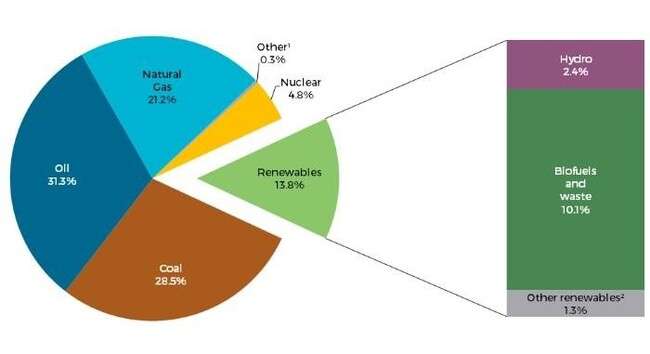 Figure 2.3: Overall primary energy supplies for 2022(Source: Iea.org, 2022; Ahaei et al, 2023)… side-by-side comparison of galaxy cluster MACS0416 as seen by the Hubble Space Telescope in optical light (Figure 4.4 (a)) and the James Webb Space Telescope in infrared light (Figure 4.4 (b)) reveals different details… 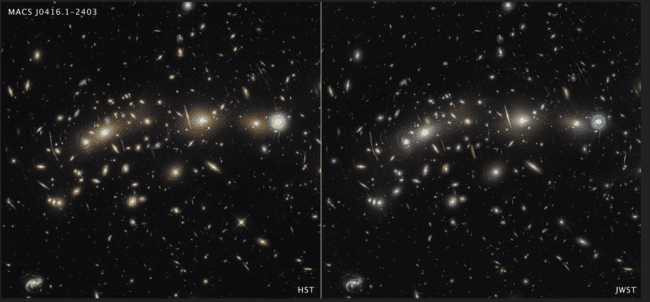 Figure 4.4: Same galaxy from two different space telescopes 
(a) Hubble, (b) James Webb(Source: https://www.flickr.com/photos/nasawebbtelescope/53321377829/in/album-72177720305127361/)Jury MembersJury MembersSignature1)Prof. Dr. Mark Stevens
Chair……….…....2)Prof. Dr. 
Supervisor……….…....3)Prof. Dr. 
Member……….…....4)Assoc. Prof. Dr. 
Member……….…....5)Asst. Prof. Dr. 
Member……….…....Prof. Dr. …
Supervisor……….…....Prof. Dr. …
Head of Department / Program Coordinator
Department of ………….…....Prof. Dr. Osman Yılmaz
Director
Institute of Graduate Studies and Research……….…....…..(…..)…..(…..)…..(…..)…..(…..)…..(…..)….. (…..)…..(…..)…..(…..)…..(…..)…..(…..)…..(…..)PositionCountryCapacityCapacityGrowth Rate 2015
[%]PositionCountryTotalAddedGrowth Rate 2015
[%]1.China  2015148,0 00  32,970  29.0  2.United States  74,347  8598  13.1  3.Germany  45,192  4919  11.7  4.Poland  5100  1266  33.0  5.Portugal  5079  126  2.5  6.Denmark  5064  217  3.7  7.Turkey  4718  955  25.4  Rest of the  World40,800  5000  14.0  ModelModelSum of SquaresdfMean SquareFSig.1Regression141.939270.969182.7150.000a1Residual116.1362990.3881Total258.075301Residual-2113.3212980.380Total-2259.8303a. Dependent Variable: POPa. Dependent Variable: POPa. Dependent Variable: POPa. Dependent Variable: POPa. Dependent Variable: POPa. Dependent Variable: POPa. Dependent Variable: POPb. Predictors: (Constant), OA, TRFL, InteractionTermb. Predictors: (Constant), OA, TRFL, InteractionTermb. Predictors: (Constant), OA, TRFL, InteractionTermb. Predictors: (Constant), OA, TRFL, InteractionTermb. Predictors: (Constant), OA, TRFL, InteractionTermb. Predictors: (Constant), OA, TRFL, InteractionTermb. Predictors: (Constant), OA, TRFL, InteractionTerm